08.04.2021  № 627О реорганизации муниципального автономного общеобразовательного учреждения «Средняя общеобразовательная школа № 65» города Чебоксары Чувашской РеспубликиВ соответствии со статьями 57 - 60 Гражданского кодекса Российской Федерации, Федеральным законом от 24.07.1998 № 124-ФЗ «Об основных 
гарантиях прав ребёнка в Российской Федерации», Федеральным 
законом от 29.12.2012 № 273-ФЗ «Об образовании в Российской Федерации», приказом Министерства образования и молодежной политики Чувашской Республики от 22.01.2014 № 91 «Об утверждении Порядка проведения 
оценки последствий принятия решения о реорганизации или ликвидации 
государственной образовательной организации Чувашской Республики, 
муниципальной образовательной организации, включая критерий этой оценки (по типам данных образовательных организаций), порядка создания 
комиссии по оценке последствий такого решения и подготовки ею заключений», постановлением администрации города Чебоксары от 08.12.2009 № 279 «Об утверждении Порядка создания, реорганизации и ликвидации муниципальных образовательных организаций города Чебоксары», заключением комиссии по оценке последствий принятия решения о реорганизации или ликвидации муниципальных образовательных организаций города Чебоксары от  26.03.2021 администрация города Чебоксары п о с т а н о в л я е т:1.Реорганизовать муниципальное автономное общеобразовательное учреждение «Средняя общеобразовательная школа № 65» муниципального образования города Чебоксары – столицы Чувашской Республики (далее – МАОУ «СОШ № 65» г. Чебоксары), расположенное по адресу: Чувашская Республика, город Чебоксары, улица Новогородская, дом № 23, путем присоединения к нему муниципального бюджетного общеобразовательного учреждения "Заволжская средняя общеобразовательная школа им. М.П. Костиной" города Чебоксары Чувашской Республики (далее – МБОУ «Заволжская СОШ им. М.П. Костиной» г. Чебоксары), расположенного по адресу: Чувашская Республика, город Чебоксары, поселок Сосновка, переулок Школьный, дом № 2.2.Установить, что МАОУ «СОШ № 65» г. Чебоксары является правопреемником МБОУ «Заволжская СОШ им. М.П. Костиной» г.Чебоксары.  3.Утвердить план мероприятий по реорганизации МАОУ «СОШ № 65» г. Чебоксары путем присоединения к нему МБОУ «Заволжская СОШ им. М.П. Костиной» г. Чебоксары согласно приложению к настоящему постановлению.4.Управлению образования администрации города Чебоксары (Д.А. Захарову) обеспечить осуществление в установленном порядке 
необходимых организационно-правовых действий, связанных с 
реорганизацией МАОУ «СОШ № 65» г. Чебоксары.5.Чебоксарскому городскому комитету по управлению имуществом (Ю.А. Васильеву) внести соответствующие изменения в Единый реестр муниципальной собственности города Чебоксары.6.Управлению информации, общественных связей и молодежной политики администрации города Чебоксары опубликовать настоящее постановление в средствах массовой информации.7. Настоящее постановление вступает в силу со дня официального опубликования.8. Контроль за исполнением данного постановления возложить на заместителя главы администрации города Чебоксары по социальным вопросам О.В. Чепрасову. Глава администрации города Чебоксары			                  А.О. ЛадыковУТВЕРЖДЕНпостановлением администрации города Чебоксарыот 08.04.2021 № 627План мероприятийпо реорганизации МАОУ «СОШ № 65» г. Чебоксары путем присоединения к нему МБОУ «Заволжская СОШ им. М.П. Костиной» г. Чебоксары__________________________________________________Чăваш РеспубликиШупашкар хулаАдминистрацийěЙЫШĂНУ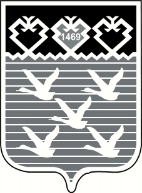 Чувашская РеспубликаАдминистрациягорода ЧебоксарыПОСТАНОВЛЕНИЕ№ п/пМероприятияСрокиОтветственныйУведомление в письменной форме ИФНС по городу Чебоксары о начале процедуры реорганизации МАОУ «СОШ № 65» г. Чебоксары путем присоединения к нему 
МБОУ «Заволжская СОШ им. М.П. Костиной» г. Чебоксары (далее-реорганизация МАОУ «СОШ № 65» г. Чебоксары), в том числе о форме реорганизации с приложением решения о реорганизациив течение 3-храбочих дней со дня подписания настоящего постановленияДиректора МАОУ «СОШ № 65» г. Чебоксары, 
МБОУ «Заволжская СОШ им. М.П. Костиной» г. ЧебоксарыУведомление кредиторов о начале реорганизацииМАОУ «СОШ № 65» г. Чебоксарыв течение 5-ти рабочих дней после даты направления уведомления о начале процедуры реорганизации ИФНС по городу ЧебоксарыДиректора МАОУ «СОШ № 65» г. Чебоксары, 
МБОУ «Заволжская СОШ им. М.П. Костиной» г. ЧебоксарыИнформирование родителей (законных представителей) воспитанников о реорганизации МАОУ «СОШ № 65»  г. Чебоксарыв течение 14календарных дней со дня подписания 
настоящего постановленияДиректора МАОУ «СОШ № 65» г. Чебоксары, 
МБОУ «Заволжская СОШ им. М.П. Костиной» г. ЧебоксарыПисьменное уведомление сотрудников о реорганизации МАОУ «СОШ № 65» г.Чебоксары путем присоединения к нему 
МБОУ «Заволжская СОШ им. М.П. Костиной» г. Чебоксарыв течение 3-храбочих дней со дня подписания настоящего постановленияДиректора МАОУ «СОШ № 65» г. Чебоксары, 
МБОУ «Заволжская СОШ им. М.П. Костиной» г. ЧебоксарыРазмещение в средствах массовой информации, в которых опубликовываются данные о государственной регистрации юридических лиц (журнал «Вестник государственной регистрации»), уведомления о реорганизации МАОУ «СОШ № 65» г.Чебоксарыдва раза: первый раз в течение 3-х рабочих дней с момента внесения в ЕГРЮЛ записи о начале процедуры реорганизации МАОУ «СОШ № 65» г.Чебоксары; второй раз – не ранее дня, следующего за днем истечения одного месяца со дня помещения в указанных средствах массовой информации первого уведомленияДиректора МАОУ «СОШ № 65» г. Чебоксары, 
МБОУ «Заволжская СОШ им. М.П. Костиной» г. ЧебоксарыИнвентаризация имущества и обязательств МАОУ «СОШ № 65» г. Чебоксары,  МБОУ «Заволжская СОШ им. М.П. Костиной» г. Чебоксары, подготовка передаточного акта в срок до 14.05.2021МБУ «ЦБМБОУ г. Чебоксары»,Директора МАОУ «СОШ № 65» г. Чебоксары, 
МБОУ «Заволжская СОШ им. М.П. Костиной» г. ЧебоксарыСогласование передаточного акта в Чебоксарском городском комитете по управлению имуществом (далее - Горкомимущество)в течение пяти дней со дня представленияГоркомимуществоУтверждение передаточного 
акта в срок до 25.05.2021Начальник управления образования администрации города 
Чебоксары Разработка проекта устава МАОУ «СОШ № 65» г.Чебоксарыв срок до 14.05.2021ДиректорМАОУ «СОШ № 65» г. Чебоксары, управление образования администрации города ЧебоксарыУтверждение Устава в новой редакциив течение 3 днейУправление образования администрации города ЧебоксарыСогласование Устава в новой редакции в Горкомимуществев течение 10 календарных днейГоркомимуществоРегистрация новой редакции Устава в ИФНСв течение 3-х рабочих дней после согласования в
ГоркомимуществеДиректорМАОУ «СОШ № 65» г. ЧебоксарыПереоформление  правоустанавливающих 
документов  на объекты  недвижимости и движимого имуществав течение месяца после внесения вЕГРЮЛ записи о прекращениидеятельности МБОУ «Заволжская СОШ им. М.П. Костиной» г. ЧебоксарыДиректорМАОУ «СОШ № 65» г. ЧебоксарыВнесение изменений в Единый реестр муниципальной собственности города Чебоксарыв течение 3 х дней после внесения в ЕГРЮЛ 
записи о прекращении деятельности МБОУ «Заволжская СОШ им. М.П. Костиной» г. ЧебоксарыГоркомимуществоНаправление пакета документов на переоформление лицензии на образовательную деятельностьпосле регистрации устава в новой 
редакции в ИФНСДиректорМАОУ «СОШ № 65» г. Чебоксары